   MADONAS NOVADA PAŠVALDĪBA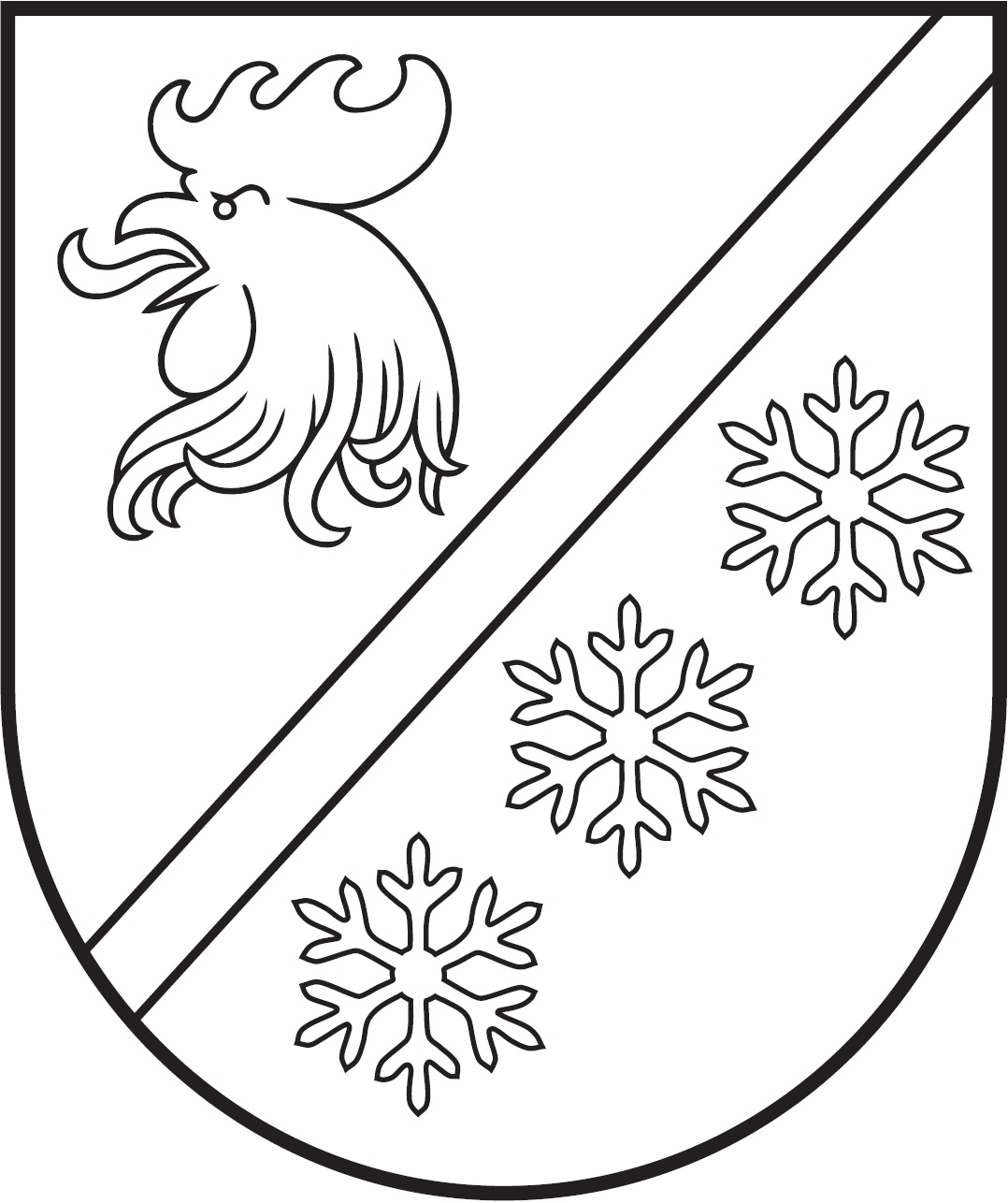 Reģ. Nr. 90000054572Saieta laukums 1, Madona, Madonas novads, LV-4801 t. 64860090, e-pasts: pasts@madona.lv MADONAS NOVADA PAŠVALDĪBAS DOMES 
SOCIĀLO UN VESELĪBAS JAUTĀJUMU KOMITEJAS SĒDES PROTOKOLS Nr. 5Madonā2023. gada 17. maijāSēde sasaukta plkst. 14.00Sēdi atklāj plkst. 13.45Sēde notiek attālināti videokonferences platformā ZOOM.Sēdē tika veiks audioieraksts. Sēdi vada: sociālo un veselības jautājumu  komitejas priekšsēdētājs Andris Sakne Protokolē: lietvedības speciāliste Aina PidikaSēdē piedalās deputāti: Aigars Šķēls, Aivis Masaļskis, Kaspars Udrass, Rūdolfs Preiss, Vita Robalte, Zigfrīds Gora Sēdē nepiedalās deputāti: Gatis Teilis (attaisnotu iemeslu dēļ), Artūrs Čačka (attaisnotu iemeslu dēļ)Sēdē piedalās:Administrācijas darbinieki: Liene Ankrava – finanšu nodaļas vadītāja, Artūrs Leimanis – informācijas tehnoloģiju speciālists, Sarmīte Melle – juriste, Inese Solozemniece – Projektu ieviešanas nodaļas vadītāja.Iestāžu vadītāji un darbinieki: Ilze Fārneste – Madonas novada Sociālā dienesta vadītāja, Ilze Kanča – Madonas novada Sociālā dienesta sociālo pakalpojumu nodaļas vadītāja, Biruta Radžēle – Madonas novada Sociālā dienesta Sociālās palīdzības nodaļas vadītāja, Sarmīte Pabērza – Sociālās aprūpes un rehabilitācijas centra Ozoli vadītāja.Pagastu un apvienību pārvalžu vadītāji: Elita Ūdre, Tālis Salenieks.DARBA KĀRTĪBA:0. Par darba kārtībuZIŅO: Andris Sakne 1. Par finansējuma piešķiršanu projektam 9.2.4.2/16/I/092  “Veselības veicināšanas un slimību profilakses pasākumu īstenošana Madonas novada iedzīvotājiem”ZIŅO: Inese Solozemniece 2. Par finansējuma piešķiršanu projektam Nr. 9.2.4.2/16/I/017 “Veselai un laimīgai ģimenei Cesvainē”ZIŅO: Inese Solozemniece 3. Par ERAF projekta Nr.9.3.1.1/19/I/041 “Pakalpojumu infrastruktūras attīstība deinstitucionalizācijas plāna īstenošanai Madonas novadā" izmaksāmZIŅO: Inese Solozemniece 4. Par grozījumiem Madonas novada pašvaldības domes 24.01.2023. lēmumā Nr. 6 “Par Madonas novada pašvaldības iestāžu amata vienību sarakstu apstiprināšanu”ZIŅO: Ilze Kanča 5. Par mantas nodošanu bezatlīdzības lietošanā nodibinājumam “Latvijas Evaņģēliski luteriskās Baznīcas Diakonijas centrs”ZIŅO: Ilze Kanča 6. Par klienta līdzdalības maksājumu par higiēnas pakalpojumuZIŅO: Ilze Kanča 7. Par grozījumiem Madonas novada pašvaldības iestādes “Madonas novada Sociālās aprūpes un rehabilitācijas centrs “Ozoli”” nolikumāZIŅO: Ilze Kanča 8. Informatīvi - Par Saistošo noteikumu nodošanu publiskai apspriešanaiZIŅO: Biruta Radžēle 9. Informatīvi - Par Madonas pilsētas sabiedriskā transporta braukšanas maksas atvieglojumu pensionāriemZIŅO: Ilze Kanča 0. Par darba kārtībuZIŅO: Andris SakneSēdes vadītājs aicina balsot par sēdes darba kārtību.Atklāti balsojot: ar 7 balsīm "Par" (Aigars Šķēls, Aivis Masaļskis, Andris Sakne, Kaspars Udrass, Rūdolfs Preiss, Vita Robalte, Zigfrīds Gora), "Pret" – nav, "Atturas" – nav, "Nepiedalās" – nav, Madonas novada pašvaldības domes Sociālo un veselības komiteja NOLEMJ:Apstiprināt 2023. gada 17. maija Madonas novada pašvaldības domes Sociālo un veselības jautājumu komitejas sēdes darba kārtību.1. Par finansējuma piešķiršanu projektam 9.2.4.2/16/I/092  “Veselības veicināšanas un slimību profilakses pasākumu īstenošana Madonas novada iedzīvotājiem”ZIŅO: Inese SolozemnieceSAGATAVOTĀJS: Inese SolozemnieceDEBATĒS PIEDALĀS: Inese Solozemniece, Ilze Fārneste, Andris Sakne, Vita Robalte, Inta Rēķe-Madalāne, Zigfrīds Gora, Aigars ŠķēlsSēdes vadītājs aicina balsot par lēmuma projektu.Atklāti balsojot: ar 7 balsīm "Par" (Aigars Šķēls, Aivis Masaļskis, Andris Sakne, Kaspars Udrass, Rūdolfs Preiss, Vita Robalte, Zigfrīds Gora), "Pret" – nav, "Atturas" – nav, "Nepiedalās" – nav, Madonas novada pašvaldības domes Sociālo un veselības jautājumu komiteja NOLEMJ: Atbalstīt lēmuma projektu un virzīt izskatīšanai uz Finanšu un attīstības komitejas sēdi.Lēmuma projekts:Madonas novada pašvaldība sadarbībā ar Centrālo finanšu un līgumu aģentūru īsteno projektu  Nr. 9.2.4.2/16/I/092 “Veselības veicināšanas un slimību profilakses pasākumu īstenošana Madonas novada iedzīvotājiem”.Projekta mērķis ir uzlabot pieejamību veselības veicināšanas un slimību profilakses pakalpojumiem Madonas novada iedzīvotājiem, jo īpaši teritoriālās, nabadzības un sociālās atstumtības riskam pakļautajiem iedzīvotājiem, īstenojot vietēja mēroga pasākumus.Projekta Nr. 9.2.4.2/16/I/092  ir veikts iepirkums, id. Nr. MNP2023/5_ESF, “Veselības veicināšanas un slimību profilakses pasākumu īstenošana Madonas novada iedzīvotājiem”. Iepirkumu komisijā pieņemts lēmums par veselības veicināšanas un slimību profilakses pasākumu  līgumu slēgšanu 42009,00 EUR apmērā.Lai īstenotu projektā paredzētās aktivitātes, nepieciešams projekta līdzfinansējums un priekšfinansējums 42009,00 EUR (četrdesmit divi tūkstoši deviņi  euro, 00 centi)  apmērā.Noklausījusies sniegto informāciju, ņemot vērā 17.05.2023. Sociālo un veselības jautājumu komitejas atzinumu, atklāti balsojot: PAR - ___, PRET - ___, ATTURAS - ___, Madonas novada pašvaldības dome NOLEMJ:Piešķirt līdzfinansēšanai un priekšfinansēšanai projekta 9.2.4.2/16/I/092 “Veselības veicināšanas un slimību profilakses pasākumu īstenošana Madonas novada iedzīvotājiem” EUR 42009,00 (četrdesmit divi tūkstoši deviņi  euro, 00 centi) no Madonas novada pašvaldības 2023. gada budžeta nesadalītajiem līdzekļiem.2. Par finansējuma piešķiršanu projektam Nr. 9.2.4.2/16/I/017 “Veselai un laimīgai ģimenei Cesvainē”ZIŅO: Inese SolozemnieceSAGATAVOTĀJS: Inese SolozemnieceSēdes vadītājs aicina balsot par lēmuma projektu.Atklāti balsojot: ar 7 balsīm "Par" (Aigars Šķēls, Aivis Masaļskis, Andris Sakne, Kaspars Udrass, Rūdolfs Preiss, Vita Robalte, Zigfrīds Gora), "Pret" – nav, "Atturas" – nav, "Nepiedalās" – nav, Madonas novada pašvaldības domes Sociālo un veselības jautājumu komiteja NOLEMJ: Atbalstīt lēmuma projektu un virzīt izskatīšanai uz Finanšu un attīstības komitejas sēdi.Lēmuma projekts:Madonas novada pašvaldība sadarbībā ar Centrālo finanšu un līgumu aģentūru īsteno projektu Nr. 9.2.4.2/16/I/017 “Veselai un laimīgai ģimenei Cesvainē”. Projekta mērķis ir nodrošināt atbalstu bērniem, personām ar invaliditāti, senioriem, teritoriālās atstumtības riskam pakļautajiem iedzīvotājiem, trūcīgām personām, kā arī citiem Cesvaines iedzīvotājiem, realizējot atbalsta pasākumu kopumu garīgās un fiziskās veselības uzlabošanai, sociālās atstumtības riska mazināšanai Cesvainē.Projekta Nr. 9.2.4.2/16/I/017  ir veikts iepirkums id.Nr.MNP2023/5_ESF “Veselības veicināšanas un slimību profilakses pasākumu īstenošana Madonas novada iedzīvotājiem”. Iepirkumu komisijā pieņemts lēmums par veselības veicināšanas un slimību profilakses pasākumu  līgumu slēgšanu  8087,50 EUR.Lai īstenotu projektā paredzētās aktivitātes, nepieciešams projekta līdzfinansējums un priekšfinansējums 8087,50 EUR apmērā. Noklausījusies sniegto informāciju, ņemot vērā 17.05.2023. Sociālo un veselības jautājumu komitejas atzinumu, atklāti balsojot: PAR - ___, PRET - ___, ATTURAS - ___, Madonas novada pašvaldības dome NOLEMJ:Piešķirt līdzfinansēšanai un priekšfinansēšanai projektam Nr. 9.2.4.2/16/I/017 “Veselai un laimīgai ģimenei Cesvainē” EUR 8087,50 (astoņi tūkstoši astoņdesmit septiņi euro, 50 centi) no Madonas novada pašvaldības 2023. gada budžeta nesadalītajiem līdzekļiem.3. Par ERAF projekta Nr.9.3.1.1/19/I/041 “Pakalpojumu infrastruktūras attīstība deinstitucionalizācijas plāna īstenošanai Madonas novadā" izmaksāmZIŅO: Inese SolozemnieceSAGATAVOTĀJS: Inese SolozemnieceDEBATĒS PIEDALĀS: Inese Solozemniece, Andris Sakne, Vita RobalteSēdes vadītājs aicina balsot par lēmuma projektu.Atklāti balsojot: ar 7 balsīm "Par" (Aigars Šķēls, Aivis Masaļskis, Andris Sakne, Kaspars Udrass, Rūdolfs Preiss, Vita Robalte, Zigfrīds Gora), "Pret" – nav, "Atturas" – nav, "Nepiedalās" – nav, Madonas novada pašvaldības domes Sociālo un veselības jautājumu komiteja NOLEMJ: Atbalstīt lēmuma projektu un virzīt izskatīšanai uz Finanšu un attīstības komitejas sēdi.Lēmuma projekts:Pamatojoties uz Centrālās finanšu un līgumu aģentūras noslēgto vienošanos Nr. 9.3.1.1./19/I/041 projektam “Pakalpojumu infrastruktūras attīstība deinstitucionalizācijas plāna īstenošanai Madonas novadā”, tiek īstenotas projekta aktivitātes.  Madonas novada pašvaldības iepirkumu komisijā ir veikts iepirkums MNP2023/8_ERAF „Daudzdzīvokļu ēkas daļas atjaunošana, Meža iela 5, Mārciena, Mārcienas pagasts, Madonas novads”. Pretendentam SIA "Trast būve", reģistrācijas numurs 45403047216, ir piešķirtas līguma “Daudzdzīvokļu ēkas daļas atjaunošana, Meža iela 5, Mārciena, Mārcienas pagasts, Madonas novads” slēgšanas tiesības par kopējo līgumcenu euro 486 131,45 (četri simti astoņdesmit seši tūkstoši viens simts trīsdesmit viens euro, 45 centi) bez pievienotās vērtības nodokļa. Līguma summa ar Pievienotās vērtības nodokli euro 588219,05 (Pieci simti astoņdesmit astoņi tūkstoši divi simti deviņpadsmit euro, 05 centi). Objektā tiks izveidoti grupu dzīvokļi personām ar garīga rakstura traucējumiem. Lai īstenotu būvdarba līgumu “Daudzdzīvokļu ēkas daļas atjaunošana, Meža iela 5, Mārciena, Mārcienas pagasts, Madonas novads”, nepieciešams aizņēmums  euro 204829,64 (divi simti četri tūkstoši astoņi simti divdesmit deviņi euro, 64 centi) ņemot aizņēmumu Valsts kasē. Līguma izpildei tiks pieprasīts avanss no Eiropas reģionālā attīstības fonda atbalsta summas 90% apmērā. Noklausījusies sniegto informāciju, ņemot vērā 17.05.2023. Sociālo un veselības jautājumu komitejas atzinumu, atklāti balsojot: PAR - ___, PRET - ___, ATTURAS - ___, Madonas novada pašvaldības dome NOLEMJ:1.	Apstiprināt līguma “Daudzdzīvokļu ēkas daļas atjaunošana, Meža iela 5, Mārciena, Mārcienas pagasts, Madonas novads” slēgšanu par kopējo līgumcenu euro 486 131,45 (četri simti astoņdesmit seši tūkstoši viens simts trīsdesmit viens euro, 45 centi) bez pievienotās vērtības nodokļa. Līguma summa ar Pievienotās vērtības nodokli euro 588219,05 (pieci simti astoņdesmit astoņi tūkstoši divi simti deviņpadsmit euro, 5 centi).2.	Lūgt Pašvaldību aizņēmumu un galvojumu kontroles un pārraudzības padomi atbalstīt aizņēmuma ņemšanu euro 204829,64 (divi simti četri tūkstoši astoņi simti divdesmit deviņi euro, 64 centi)  apmērā Valsts kasē uz 20 gadiem ar noteikto procentu likmi un atlikto maksājumu uz 3 gadiem Eiropas Savienības fonda projekta Nr. 9.3.1.1./19/I/041 “Pakalpojumu infrastruktūras attīstība deinstitucionalizācijas plāna īstenošanai Madonas novadā” īstenošanai.3.	Aizņēmumu izņemt 2023. gadā.4.	Aizņēmuma atmaksu garantēt ar Madonas novada pašvaldības budžetu.4. Par grozījumiem Madonas novada pašvaldības domes 24.01.2023. lēmumā Nr. 6 “Par Madonas novada pašvaldības iestāžu amata vienību sarakstu apstiprināšanu”ZIŅO: Ilze KančaSAGATAVOTĀJS: Ilze KančaDEBATĒS PIEDALĀS: Vita Robalte, Andris SakneSēdes vadītājs aicina balsot par lēmuma projektu.Atklāti balsojot: ar 6 balsīm "Par" (Aigars Šķēls, Aivis Masaļskis, Andris Sakne, Kaspars Udrass, Rūdolfs Preiss, Zigfrīds Gora), "Pret" – 1 (Vita Robalte), "Atturas" – nav, "Nepiedalās" – nav,  Madonas novada pašvaldības domes Sociālo un veselības jautājumu komiteja NOLEMJ: Atbalstīt lēmuma projektu un virzīt izskatīšanai uz Finanšu un attīstības komitejas sēdi.Lēmuma projekts:Pašvaldība īsteno projektu “Vidzeme iekļauj”, tā ietvaros nodrošinot grupu mājas (dzīvokļa) pakalpojumu personām ar garīga rakstura traucējumiem, izveidojot normatīviem atbilstošas grupu mājas (dzīvokļus) ar 14 vietām.Madonas novada pašvaldības 25.11.2021. saistošo noteikumu Nr. 19 “Par sociālajiem pakalpojumiem Madonas novadā” 5. punktā noteikti sociālie pakalpojumi, ko sniedz Madonas novada pašvaldība, tajā skaitā 5.1.13. apakšpunktā noteiktos pakalpojumu “Grupu dzīvokļa pakalpojums”.Ņemot vērā Madonas novada pašvaldības domes 27.04.2023. lēmumu Nr. 225 “Par grupu māju (dzīvokļu) izveidošanu Jaunatnes ielā 1, Ozolos, Liezēres pagastā, Madonas novadā”, nepieciešams veikt grozījumus Madonas novada Liezēres pagasta pārvaldes un tās pakļautībā esošo iestāžu amata vienību sarakstā, kas apstiprināts ar Madonas novada pašvaldības domes 24.01.2023. lēmumu Nr. 6 (protokols Nr. 1, 6. p.) “Par Madonas novada pašvaldības iestāžu amata vienību sarakstu apstiprināšanu” (27. pielikums).Pašvaldību likuma 4. panta pirmās daļas 9. punktā norādīta viena no pašvaldības autonomajām funkcijām – nodrošināt iedzīvotājiem atbalstu sociālo problēmu risināšanā, kā arī saņemt sociālo palīdzību un sociālos pakalpojumus. Pašvaldību likuma 4. panta otrajā daļā noteikts, ka pašvaldība autonomās funkcijas pilda atbilstoši ārējiem normatīvajiem aktiem un noslēgtajiem publisko tiesību līgumiem. Pašvaldību likuma 4. panta trešajā daļā noteikts, ka autonomo funkciju izpildi atbilstoši savai kompetencei organizē un par to atbild pašvaldība. Pašvaldību likuma 4. panta ceturtajā daļā norādīts, ka autonomo funkciju izpildi finansē no pašvaldības budžeta, ja likumā nav noteikt citādi.	Sociālo pakalpojumu un sociālās palīdzības likuma 27.1 pantā noteikts, ka grupu māja (dzīvokļi) nodrošina mājokli un individuālu atbalstu sociālo prasmju risināšanā un, ja nepieciešams, sociālo aprūpi personām ar garīga rakstura traucējumiem, kurām ir objektīvas grūtības dzīvot patstāvīgi, bet nav nepieciešama atrašanās ilgstošas sociālās aprūpes un sociālās rehabilitācijas institūcijā. Citus personai nepieciešamos sociālos pakalpojumus un sociālo palīdzību nodrošina pašvaldība, kura pieņēmusi lēmumu par grupu mājas (dzīvokļu) pakalpojuma piešķiršanu.Ministru kabineta 04.12.2007. noteikumi Nr. 829 “Noteikumi par dienas centru, grupu māju (dzīvokļu) un pusceļa māju izveidošanas un uzturēšanas izdevumu finansēšanu” nosaka kritērijus grupu māju (dzīvokļu) izveidošanas un uzturēšanas izdevumu noteikšanai, kā arī valsts līdzfinansējuma piešķiršanas un līdzfinansēšanas kārtību.Ministru kabineta 13.06.2017. noteikumu Nr. 338 „Prasības sociālo pakalpojumu sniedzējiem” X. nodaļā norādītas prasības grupu mājas (dzīvokļu) pakalpojuma sniedzējiem, turklāt šo noteikumu 81. punktā noteikts, ka grupu mājas pakalpojuma sniedzējs sociālā pakalpojuma sniegšanā iesaista sociālo darbinieku un sociālo rehabilitētāju vai sociālo aprūpētāju, vai aprūpētāju. Ministru kabineta 13.06.2017. noteikumu Nr. 338 „Prasības sociālo pakalpojumu sniedzējiem” 82.punkts nosaka, ka grupu mājas pakalpojuma sniedzējs klientam ar vidēji smagiem funkcionālajiem traucējumiem nodrošina:•	diennakts uzraudzību, kuru veic vismaz viens darbinieks vai elektroniskās informēšanas sistēma, ar kuras lietošanu iepazīstināti visi klienti un kura ir ērti lietojama ārkārtas situācijā;•	sadzīves iemaņu uzturēšanu un uzturēšanu vai korekciju;•	atbalstu pašaprūpē vai, ja nepieciešams, sociālo aprūpi;•	sociālo prasmju pilnveidi;•	atbalstu darba meklēšanā un izpratnes par darba attiecībām veidošanu;•	sabiedrībai pieņemamu saskarsmes iemaņu apgūšanu;•	atbalstu fiziski aktīva dzīvesveida veicināšanai;•	sociālā darbinieka individuālās konsultācijas.Vidzemes plānošanas reģions (VPR) īsteno projektu “Vidzeme iekļauj” (Vienošanās Nr. 9.2.2.1/15/I/003) ar mērķi Vidzemes reģionā palielināt ģimeniskai videi pietuvinātu un sabiedrībā balstītu sociālo pakalpojumu pieejamību dzīvesvietā personām ar invaliditāti. Īstenojot aktivitātes, tiek respektētas mērķgrupas personu tiesības, vēlmes un vajadzības, nodrošināta personu ar garīga rakstura traucējumiem sagatavošana pārejai uz dzīvi sabiedrībā.Madonas novada, Liezēres pagasta “Ozolos” veidojot daudzfunkcionālu pakalpojumu centru ģimeniskai videi pietuvinātu pakalpojumu sniegšanai, pašvaldībai, lai sniegtu sociālo pakalpojumu grupu māja (dzīvokļi), ir iespēja amatu apvienošanas kārtībā – vadītāja, sociālā darbiniece, psihologs un tehniskais darbinieks, izmantot esošos resursus. Madonas novada Sociālās aprūpes un rehabilitācijas centrs “Ozoli” amata vienību sarakstā izveidojama viena amata vienība “Sociālais rehabilitētājs” ar profesijas kodu 3412 02 un četras amata vienības “Aprūpētājs” ar profesijas kodu 5322 02.Ņemot vērā Pašvaldību likuma 4.panta pirmās daļas 9.punktu, Madonas novada pašvaldības 25.11.2021. saistošo noteikumu Nr. 19 “Par sociālajiem pakalpojumiem Madonas novadā” 5.1.13. punktu, pamatojoties uz Pašvaldību likuma 10. panta pirmo daļu, ņemot vērā 17.05.2023. Sociālo un veselības jautājumu komitejas atzinumu, atklāti balsojot: PAR - ___, PRET - ___, ATTURAS - ___, Madonas novada pašvaldības dome NOLEMJ:1.	Madonas novada Liezēres pagasta pārvaldes un tās pakļautībā esošo iestāžu amata vienību sarakstā, kas apstiprināts ar Madonas novada pašvaldības domes 24.01.2023. lēmumu Nr. 6 (protokols Nr. 1, 6. p.) “Par Madonas novada pašvaldības iestāžu amata vienību sarakstu apstiprināšanu” (27. pielikums), izdarīt šādus grozījumus:1.1. Ar 01.06.2023. Madonas novada Sociālās aprūpes un rehabilitācijas centra “Ozoli” amata vienību sarakstā grozīt amata vienību “Sociālais rehabilitētājs” ar profesijas kodu 3412 02, amata vienību skaitu 0,6, mēnešalgas likmi 820 EUR, mēnešalgas fondu 492 EUR, amata saimi 43.1., amata saimes līmeni III A, mēnešalgas grupu 6., uz “Sociālais rehabilitētājs” ar profesijas kodu 3412 02, amata vienību skaitu 1,6, mēnešalgas likmi 820 EUR, mēnešalgas fondu 1 312 EUR, amata saimi 43.1., amata saimes līmeni III A, mēnešalgas grupu 6.;1.2. Ar 01.06.2023. Madonas novada Liezēres pagasta pārvaldes un tās pakļautībā esošo iestāžu amata vienību saraksta sadaļu “Madonas novada Sociālās aprūpes un rehabilitācijas centrs “Ozoli”” papildināt ar 7. punktu šādā redakcijā: 	7. Amata vienības nosaukums – "Aprūpētājs", profesijas kods – 5322 02, amata vienību skaits – 4, stundas algas likme EUR 4,62, mēnešalgas fonds – EUR 3088, amata saime – 43.1, amata saimes līmenis – I A, mēnešalgas grupa – 4.2.	Uzdot Madonas novada pašvaldības iestāžu vadītājiem, kuru vadīto iestāžu amata vienību sarakstos ir izdarītas izmaiņas ar šo lēmumu, darba tiesiskās attiecības to vadītajās iestādēs organizēt saskaņā ar šajā lēmumā noteikto, ja nepieciešams, izbeidzot, grozot vai nodibinot darba tiesiskās attiecības saskaņā ar darba tiesiskās attiecības regulējošajiem Latvijas Republikā spēkā esošajiem normatīvajā aktiem.3.	Uzdot Madonas novada Centrālās administrācijas Finanšu nodaļai, veicot ar darbinieku atlīdzību saistītos aprēķinus un maksājumus, ņemt vērā šajā lēmumā noteiktos grozījumus amata vienību sarakstos, paredzot līdzekļus atlīdzībām no pašvaldības 2023. gada budžeta nesadalītajiem līdzekļiem.5. Par mantas nodošanu bezatlīdzības lietošanā nodibinājumam “Latvijas Evaņģēliski luteriskās Baznīcas Diakonijas centrs”ZIŅO: Ilze KančaSAGATAVOTĀJS: Ilze KančaDEBATĒS PIEDALĀS: Ilze Kanča, Andris SakneSēdes vadītājs aicina balsot par lēmuma projektu.Atklāti balsojot: ar 7 balsīm "Par" (Aigars Šķēls, Aivis Masaļskis, Andris Sakne, Kaspars Udrass, Rūdolfs Preiss, Vita Robalte, Zigfrīds Gora), "Pret" – nav, "Atturas" – nav, "Nepiedalās" – nav,  Madonas novada pašvaldības domes Sociālo un veselības jautājumu komiteja NOLEMJ: Atbalstīt lēmuma projektu un virzīt izskatīšanai uz Finanšu un attīstības komitejas sēdi.Lēmuma projekts:Madonas novada pašvaldības dome ar 2023. gada 27.aprīļa lēmumu Nr. 224 (protokols Nr. 5, 20. p.) ir nolēmusi slēgt deleģējuma līgumu ar nodibinājumu "Latvijas Evaņģēliski luteriskās Baznīcas Diakonijas centrs" (vienotais reģistrācijas Nr. 40003203458, juridiskā adrese: Daugavgrīvas iela 1, Rīga, LV-1007, turpmāk – nodibinājums), ar kuru pašvaldība deleģēs un nodibinājums nodrošinās pārvaldes uzdevumu – sociālo pakalpojumu sniegšanu: dienas centra pakalpojumu pilngadīgām personām, dienas aprūpes centra pakalpojumu pilngadīgām personām ar garīga rakstura traucējumiem, atbalsta centra pakalpojumu, zupas virtuves pakalpojumu, higiēnas pakalpojumu- gada laikā pēc līguma noslēgšanas.Pārvaldes uzdevuma veikšanai nepieciešams nodot nodibinājumam telpas pašvaldībai piederošajā ēkā Parka ielā 6, Madonā, kā arī tur atrodošos pārvaldes uzdevuma veikšanai nepieciešamo kustamo mantu, kā arī telpas dienas aprūpes centrā, kura adrese ir “Eglāji 1”, Indrānu pagasts, Madonas novads un tajā esošo kustamo mantu, kā arī dienas aprūpes centra telpas Jaunkalsnavā un tajās esošo kustamo mantu.Publiskas personas finanšu līdzekļu un mantas izšķērdēšanas novēršanas likuma (turpmāk – Likums) 5. panta otrās daļas 5. punkts paredz, ka publiska persona ir tiesīga savu mantu nodot bezatlīdzības lietošanā privātpersonai tai deleģēto valsts pārvaldes uzdevumu pildīšanai, arī publiskas personas pakalpojumu sniegšanai. Lēmumā par pašvaldības mantas nodošanu bezatlīdzības lietošanā deleģēto pārvaldes uzdevumu izpildes nodrošināšanai jāietver atbilstošie Likuma 5. panta sestā daļa paredz, ka, pamatojoties uz lēmumu par publiskas personas mantas nodošanu bezatlīdzības lietošanā, slēdz rakstisku līgumu. Līgumā nosaka arī attiecīgās publiskās personas institūcijas tiesības kontrolēt, vai bezatlīdzības lietošanā nodotā manta ir izlietota likumīgi un lietderīgi.Līdz ar to, ja deleģēto pārvaldes uzdevumu pildīšanai paredzēts nodot pilnvarotajai personai bezatlīdzības lietošanā pašvaldības mantu, par to ir jāpieņem attiecīgs domes lēmums, kā arī jānoslēdz atsevišķs līgums.Valsts pārvaldes iekārtas likuma 40. panta pirmajā daļā paredzēts, ka publiska persona var deleģēt privātpersonai pārvaldes uzdevumu, ja tā attiecīgo uzdevumu var veikt efektīvāk. Valsts pārvaldes iekārtas likuma 42. panta pirmajā daļā noteikts, ka privātpersonai jābūt tiesīgai veikt attiecīgo pārvaldes uzdevumu, kā arī paredzēts, ka, lemjot par pārvaldes uzdevuma deleģēšanu privātpersonai, ņem vērā tās pieredzi, reputāciju, resursus, personāla kvalifikāciju, kā arī citus kritērijus.Pamatojoties uz Publiskas personas finanšu līdzekļu un mantas izšķērdēšanas novēršanas likuma 5. panta otrās daļas 5. punktu, trešo un sesto daļu un Valsts pārvaldes likuma 40. un 42. pantu, ņemot vērā 17.05.2023. Sociālo un veselības jautājumu komitejas atzinumu, atklāti balsojot: PAR - ___, PRET - ___, ATTURAS - ___, Madonas novada pašvaldības dome NOLEMJ:1.	Deleģētā pārvaldes uzdevuma – dienas centra pakalpojums pilngadīgām personām, dienas aprūpes centra pakalpojums pilngadīgām personām ar garīga rakstura traucējumiem, atbalsta centra pakalpojums, zupas virtuves pakalpojums, higiēnas pakalpojums – izpildei nodot nodibinājumam "Latvijas Evaņģēliski luteriskās Baznīcas Diakonijas centrs", vienotais reģistrācijas Nr. 40003203458, juridiskā adrese: Daugavgrīvas iela 1, Rīga, LV-1007, bezatlīdzības lietošanā šādu mantu:1.1.	telpas ēkā Parka ielā 6, Madonā,  ar to kopējo platību 498,8 m2, kas atrodas nekustamajā īpašumā, kas reģistrēts uz pašvaldības vārda Madonas pilsētas zemesgrāmatas nodalījumā Nr. 100000141234, kadastra apzīmējums 7001 001 0992 001,  atbilstoši 2018. gada 8. februārī veiktajai ēkas kadastrālās uzmērīšanas lietai, izņemot 1. stāva telpu 001-3 (platība 17,2 m2). Telpas ir izremontētas, tās pilnībā ir lietojamas pārvaldes uzdevuma veikšanai un tām nav bojājumu;1.2.	kustamo mantu atbilstoši mantas inventarizācijas sarakstam, kas pievienots šim lēmumam kā 1. pielikums. Kustamā manta ir normālā darba stāvoklī;2.	Deleģētā pārvaldes uzdevuma daļas – dienas centra pakalpojums pilngadīgām personām, dienas aprūpes centra pakalpojums pilngadīgām personām ar garīga rakstura traucējumiem, atbalsta centra pakalpojums, – izpildei nodot nodibinājumam "Latvijas Evaņģēliski luteriskās Baznīcas Diakonijas centrs", vienotais reģistrācijas Nr. 40003203458, juridiskā adrese Daugavgrīvas iela 1, Rīga, LV-1007, bezatlīdzības lietošanā šādu mantu:2.1.	telpas dienas centra ēkā: “Eglāji 1”, Indrānu pagasts, Madonas novads ar kadastra apzīmējumu 7058 012 0061 001, 1., 2. stāvā ar kopējo platību 155,8 m2, atlikusī vērtība uz 01.05.2022. – EUR 80 737,83, un pagrabu ar kadastra apzīmējumu 7058 012 0061 002, atlikusī bilances vērtība – 0 EUR, un aku ar atlikušo bilances vērtību – 0 EUR, kas atrodas nekustamajā īpašumā, kas reģistrēts Indrānu pagasta zemesgrāmatas nodalījumā Nr.1000 0013 2528, 2.2.	kustamo mantu atbilstoši mantas inventarizācijas sarakstam, kas pievienots šim lēmumam kā 2. pielikums. Kustamā manta ir normālā darba stāvoklī;3.	Deleģētā pārvaldes uzdevuma daļas – dienas centra pakalpojums pilngadīgām personām, dienas aprūpes centra pakalpojums pilngadīgām personām ar garīga rakstura traucējumiem, atbalsta centra pakalpojums, – izpildei nodot nodibinājumam "Latvijas Evaņģēliski luteriskās Baznīcas Diakonijas centrs", vienotais reģistrācijas Nr. 40003203458, juridiskā adrese Daugavgrīvas iela 1, Rīga, LV-1007, bezatlīdzības lietošanā šādu mantu:3.1.	telpas ēkā Vesetas ielā 4, Jaunkalsnava,  Kalsnavas pagasts, Madonas novads, 1. stāva telpas 82 m2 un 2. stāva 23. telpu 12,7 m2, ēkas kadastra apzīmējums 7062 011 0271 001, kopējā platība 94,7 m2.3.2.	kustamo mantu atbilstoši mantas inventarizācijas sarakstam, kas pievienots šim lēmumam kā 3. pielikums. Kustamā manta ir normālā darba stāvoklī;4.	Lēmuma 1., 2., 3. punktā norādītā manta nodota ar mērķi to lietot tikai deleģētā pārvaldes uzdevuma veikšanai Madonas novadā uz deleģēšanas līguma darbības laiku, un lietot to tādējādi, lai nepasliktinātu mantas stāvokli. Nodibinājumam ir pienākums nekavējoties nodot bezatlīdzības lietošanā nodoto mantu atpakaļ, ja tā tiek izmantota pretēji paredzētajam lietošanas mērķim, vai tiek izbeigts deleģēšanas līgums vai līgums par mantas nodošanu bezatlīdzības lietošanā vai iestājas līgumā par mantas nodošanu bezatlīdzības lietošanā cits minētais gadījums.5.	Uzdot pašvaldības izpilddirektoram ar nodibinājumu noslēgt līgumu par mantas nodošanu, atbilstoši normatīvajiem aktiem.6. Par klienta līdzdalības maksājumu par higiēnas pakalpojumuZIŅO: Ilze KančaSAGATAVOTĀJS: Ilze KančaDEBATĒS PIEDALĀS: Ilze Kanča, Andris Sakne, Vita RobalteSēdes vadītājs aicina balsot par lēmuma projektu.Atklāti balsojot: ar 6 balsīm "Par" (Aigars Šķēls, Andris Sakne, Kaspars Udrass, Rūdolfs Preiss, Vita Robalte, Zigfrīds Gora), "Pret" – nav, "Atturas" – nav, "Nepiedalās" – nav,  Madonas novada pašvaldības domes Sociālo un veselības jautājumu komiteja NOLEMJ: Atbalstīt lēmuma projektu un virzīt izskatīšanai uz Finanšu un attīstības komitejas sēdi.Lēmuma projekts:Madonas novada pašvaldības 2021. gada 25. novembra saistošo noteikumu Nr. 19 “Par sociālajiem pakalpojumiem Madonas novadā” (turpmāk – Saistošie noteikumi) 5. punktā noteikti sociālie pakalpojumi, ko sniedz Madonas novada pašvaldība, tajā skaitā 5.1.11. apakšpunktā noteiktais pakalpojums “Higiēnas pakalpojums”. Saistošo noteikumu 66. punktā paredzēts, ka līdzdalības maksājums tiek noteikts ar pašvaldības domes lēmumu. Saistošo noteikumu 3.1.11. apakšnodaļā noteikts, ka pašvaldības sniegtais sociālais pakalpojums – Higiēnas pakalpojums – ietver pirti, mazgāšanos dušā, veļas mazgāšanu un veļas žāvēšanu, kā arī paredzēts, ka tiesības sociālo pakalpojumu saņemt ir ģimenēm (personām), kurām ir grūtības veikt personisko aprūpi un/vai kurām dzīvesvietā nav veļas mazgāšanas un mazgāšanās iespēju.Dome 2022. gada 24. maijā ar lēmumu Nr. 317 (protokols Nr. 12, 55. p.) noteica klienta līdzdalības maksājumu par higiēnas pakalpojumu. Pašvaldība ar domes 2023. gada 27. aprīļa domes sēdes lēmumu deleģēja pārvaldes uzdevumus, tai skaitā, higiēnas pakalpojuma nodrošināšanu - nodibinājumam “Latvijas Evaņģēliski luteriskās baznīcas Diakonijas centrs” un apstiprināja ar to saistītās izmaksas, paredzot noslēgt deleģēšanas līgumu no 2023. gada 1. jūnija. Pakalpojuma izmaksas, salīdzinot ar pagājušo gadu, ir palielinājušās. Līdz ar to nepieciešams palielināt līdzmaksājuma apmēru par higiēnas pakalpojumu.	Pamatojoties Madonas novada pašvaldības 2021. gada 25. novembra saistošo noteikumu Nr. 19 “Par sociālajiem pakalpojumiem Madonas novadā” 66. punktu, ņemot vērā 17.05.2023. Sociālo un veselības jautājumu komitejas atzinumu, atklāti balsojot: PAR - ___, PRET - ___, ATTURAS - ___, Madonas novada pašvaldības dome NOLEMJ:1.	Noteikt klienta līdzdalības maksājumu par sociālo pakalpojumu – higiēnas pakalpojumu, kas ietver:1.1.	 pirts pakalpojumu (ieskaitot dušu, līdz trīs personām)  – viena stunda –  10,00 euro;1.2.	 dušas pakalpojumu (30 minūtes) pieaugušajam – viena persona, viena mazgāšanās reize – 2,50 euro; dušas pakalpojumu bērnam no 10 gadu vecuma – viena persona, viena mazgāšanās reize – 1,25 euro;1.3.	 veļas mazgāšanu un žāvēšanu – viena veļas mazgāšanas reize līdz 5 kilogramiem  – 5,00 euro;2.	Noteikt, ka no lēmuma 1. punktā noteiktā līdzdalības maksājuma ir atbrīvoti:2.1.	 trūcīgas un maznodrošinātas personas, kurām Madonas novada Sociālais dienests izsniedzis izziņu par atbilstību trūcīgas vai maznodrošinātas mājsaimniecības statusam.2.2.	 daudzbērnu ģimenēm, uzrādot Goda ģimenes karti.3.	Lēmums stājas spēkā 2023. gada 1. jūnijā.7. Par grozījumiem Madonas novada pašvaldības iestādes “Madonas novada Sociālās aprūpes un rehabilitācijas centrs “Ozoli”” nolikumāZIŅO: Ilze KančaSAGATAVOTĀJS: Ilze KančaDEBATĒS PIEDALĀS: Vita Robalte, Aigars Šķēls, Zigfrīds GoraSēdes vadītājs aicina balsot par lēmuma projektu.Atklāti balsojot: ar 7 balsīm "Par" (Aigars Šķēls, Aivis Masaļskis, Andris Sakne, Kaspars Udrass, Rūdolfs Preiss, Vita Robalte, Zigfrīds Gora), "Pret" – nav, "Atturas" – nav, "Nepiedalās" – nav,  Madonas novada pašvaldības domes Sociālo un veselības jautājumu komiteja NOLEMJ: Atbalstīt lēmuma projektu un virzīt izskatīšanai uz Finanšu un attīstības komitejas sēdi.Lēmuma projekts:Pašvaldība īsteno projektu “Vidzeme iekļauj”, tā ietvaros nodrošinot grupu mājas (dzīvokļa) pakalpojumu personām ar garīga rakstura traucējumiem, izveidojot normatīviem atbilstošas grupu mājas (dzīvokļus) ar 14 vietām.Madonas novada pašvaldības 25.11.2021. saistošo noteikumu Nr. 19 “Par sociālajiem pakalpojumiem Madonas novadā” (turpmāk – Saistošie noteikumi) 5. punktā noteikti sociālie pakalpojumi, ko sniedz Madonas novada pašvaldība, tajā skaitā 5.1.13. apakšpunktā noteikto pakalpojumu “Grupu dzīvokļa pakalpojums”.Ņemot vērā 27.04.2023. Madonas novada pašvaldības domes lēmumu Nr. 225 “Par grupu mājas (dzīvokļu) izveidošanu Jaunatnes ielā 1, Ozolos, Liezēres pagastā, Madonas novadā”, ir nepieciešams veikt grozījumus Madonas novada pašvaldības iestādes “Madonas novada Sociālās aprūpes un rehabilitācijas centrs “Ozoli”” nolikumā, paredzot jauna pakalpojuma  – pakalpojums nodrošināšanai ar mājokli un individuālu atbalstu sociālo problēmu risināšanā pilngadīgām personām ar I vai II grupas invaliditāti ar garīga rakstura traucējumiem, kurām ir objektīvas grūtības dzīvot patstāvīgi, bet nav nepieciešama atrašanās ilgstošas sociālās aprūpes un sociālās rehabilitācijas institūcijā, izveidojot iestādē struktūrvienību “Grupu māja (dzīvokļi)”.  Pašvaldību likuma 10. panta pirmās daļas 8. punkts paredz, ka dome var izskatīt jebkuru jautājumu, kas ir attiecīgās pašvaldības pārziņā, turklāt tikai dome var izveidot, reorganizēt un likvidēt pašvaldības sastāvā esošās institūcijas, kā arī izdot pašvaldības institūciju nolikumus.Pamatojoties uz Pašvaldību likuma 4. panta pirmās daļas 9. punktu, 10. panta pirmās daļas 8. punktu, ņemot vērā Madonas novada pašvaldības 25.11.2021. saistošo noteikumu Nr. 19 “Par sociālajiem pakalpojumiem Madonas novadā” 5.1.13 punktu, ņemot vērā 17.05.2023. Sociālo un veselības jautājumu komitejas atzinumu, atklāti balsojot: PAR - ___, PRET - ___, ATTURAS - ___, Madonas novada pašvaldības dome NOLEMJ:1.	Ar 01.06.2023. Madonas novada pašvaldības iestādes “Madonas novada Sociālās aprūpes un rehabilitācijas centrs “Ozoli”” nolikumā veikt šādus grozījumus:1.1.	Nolikuma 1. punktu aiz vārdiem “(turpmāk – bērniem)” papildināt ar vārdiem “un pilngadīgām personām ar I vai II grupas invaliditāti ar garīga rakstura traucējumiem, kurām ir objektīvas grūtības dzīvot patstāvīgi, bet nav nepieciešama atrašanās ilgstošas sociālās aprūpes un sociālās rehabilitācijas institūcijā.”;1.2.	Nolikuma 10. punktu aiz vārdiem ģimenes iegūšanu” papildināt ar vārdiem “un pakalpojuma nodrošināšana ar mājokli un individuālu atbalstu sociālo problēmu risināšanā pilngadīgām personām ar I vai II grupas invaliditāti ar garīga rakstura traucējumiem, kurām ir objektīvas grūtības dzīvot patstāvīgi, bet nav nepieciešama atrašanās ilgstošas sociālās aprūpes un sociālās rehabilitācijas institūcijā.”;1.3.	Papildināt Nolikumu ar 12.¹ punktu šādā redakcijā: “Iestādes uzdevumi un kompetence un atsevišķas tiesības attiecībā uz pakalpojumu – pakalpojuma nodrošināšana ar mājokli un individuālu atbalstu sociālo problēmu risināšanā pilngadīgām personām ar I vai II grupas invaliditāti ar garīga rakstura traucējumiem, kurām ir objektīvas grūtības dzīvot patstāvīgi, bet nav nepieciešama atrašanās ilgstošas sociālās aprūpes un sociālās rehabilitācijas institūcijā, tiek noteiktas Iestādes struktūrvienības “Grupu māja (dzīvokļi)” nolikumā, ko apstiprina iestādes vadītājs.”8. Informatīvais jautājumsPar Saistošo noteikumu nodošanu publiskai apspriešanaiZIŅO: Biruta RadžēleŅemot vērā likumdošanas izmaiņas, ir izstrādāti saistošie noteikumi "Maznodrošinātas mājsaimniecības ienākumu slieksnis Madonas novadā" un "Papildu sociālās palīdzības pabalsti Madonas novadā". Atbilstoši likumdošanā noteiktajai kārtībai, kādā stājas spēkā pašvaldības saistošie noteikumi, pirms apstiprināšanas tie ir jānodod publiskajai apspriešanai.9. Informatīvais jautājumsPar Madonas pilsētas sabiedriskā transporta braukšanas maksas atvieglojumu pensionāriemZIŅO: Ilze KančaMadonas novada pašvaldībā ir saņemts Madonas novada pilsētas pensionāru biedrības iesniegums ar lūgumu rast iespēju pilsētas maršruta autobusos piemērot braukšanas atvieglojumus pensionāriem 100% apmērā. Iesniegumu parakstījušas 70 personas.Sociālajā dienestā apkopota informācija par valsts noteiktajiem braukšanas maksas atvieglojumiem un veikti provizoriskie aprēķini, ja tiktu piemērota atlaide braukšanas maksai pilsētas autobusu maršrutos. Atvieglojumus braukšanas maksai sabiedriskajā transportā novadā var noteikt pašvaldības izdotos saistošajos noteikumos.Sēdes darba process, ziņojumi, priekšlikumi, komentāri, diskusijas atspoguļoti sēdes audio ierakstā. Sēdi slēdz 15.41Sēdes vadītājs							A. SakneSēdes protokolētājs						A. Pidika